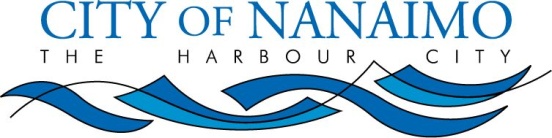 NOTICE OF DEVELOPMENT VARIANCE PERMIT RESOLUTIONNotice is hereby given that the Council of the City of Nanaimo, at its meeting to be held on 2015-APR-20, at 7:00 p.m. in the Shaw Auditorium, Vancouver Island Conference Centre, 80 Commercial Street, Nanaimo, B.C., will consider the adoption of a resolution to issue a development variance permit as follows:Development Variance Permit No. DVP00253VarianceA Development Variance Permit application was received from IAN NIAMATH ARCHITECT, on behalf of EL BAKKAR ENTERPRISES LTD., to vary the provisions of the City of Nanaimo “DEVELOPMENT PARKING REGULATIONS BYLAW 2005 NO 7013”, in order to reduce the parking space requirement from 8 parking spaces to 2 parking spaces, for a 26 seat restaurant.The parking requirement for the proposed development is as follows:Of the 10 required parking spaces, 4 spaces will be accommodated on-site; a variance is required for the remaining six spaces.  In order to accommodate the parking demand for the restaurant, the owner has purchased the adjacent property at 118 Haliburton Street to provide for restaurant patron parking.Bylaw Regulations“DEVELOPMENT PARKING REGULATIONS BYLAW 2005 NO 7013” requires 1 parking space for every 3 seats within a restaurant use.  One additional parking space each is required for a accessory dwelling unit and home based business respectively.  The required parking must be provided on-site.LocationThe subject property is located at 135 NICOL STREET.  This property is legally described as the SOUTHERLY 1/2 OF LOT 7, BLOCK 10, SECTION 1, NANAIMO DISTRICT, PLAN 584.  The subject property is identified on Attachment A.This application may be reviewed at the Community Development Division,
411 Dunsmuir Street, Nanaimo, B.C., during normal business hours 8:30 a.m. to 4:30 p.m., Monday to Friday, excluding statutory holidays, from 2015-APR-10 to 2015-APR-20, inclusive.  Anyone wishing to address this matter will be given the opportunity to be heard at the Council meeting.This notification is published in accordance with Section 922 of the Local Government Act.David Stewart, PlannerDevelopment Approvals DivisionCommunity DevelopmentCITY OF NANAIMO250 755-4429Restaurant (26 seats)8 spacesAccessory Dwelling Unit1 spaceHome Based Business1 spaceTotal10 parking spaces